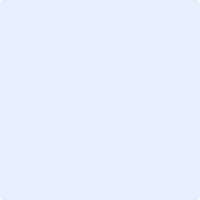 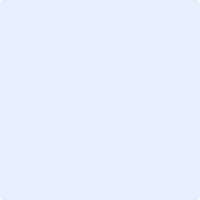 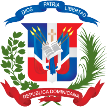 ÍtemCódigoDescripción 01Lugar ocupadoPrecio Ofertado01010102020202